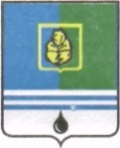 РЕШЕНИЕДУМЫ ГОРОДА КОГАЛЫМАХанты-Мансийского автономного округа - ЮгрыОт «14» декабря 2022г.							№ 182-ГД Об одобрении предложений о внесении изменений в муниципальную программу «Развитие физической культуры и спорта в городе Когалыме»В соответствии со статьёй 179 Бюджетного кодекса Российской Федерации, Уставом города Когалыма, решением Думы города Когалыма              от 23.04.2015 №537-ГД «О Порядке рассмотрения Думой города Когалыма проектов муниципальных программ и предложений о внесении изменений в муниципальные программы», рассмотрев предложения о внесении изменений в муниципальную программу «Развитие физической культуры и спорта в городе Когалыме», утвержденную постановлением Администрации города Когалыма от 11.10.2013 №2920, Дума города Когалыма РЕШИЛА:1. Одобрить предложения о внесении изменений в муниципальную программу «Развитие физической культуры и спорта в городе Когалыме» согласно приложению к настоящему решению.2. Опубликовать настоящее решение и приложение к нему в газете «Когалымский вестник».Приложениек решению Думыгорода Когалымаот 14.12.2022 №182-ГДПредложения о внесении изменений в муниципальную программу«Развитие физической культуры и спорта в городе Когалыме»Паспорт муниципальной программы «Развитие физической культуры и спорта в городе Когалыме» (далее - муниципальная программа)Таблица 1Распределение финансовых ресурсов муниципальной программы (по годам)ХМАО - Югра - Ханты-Мансийский автономный округ - ЮграУКиС - Управление культуры и спорта Администрации города КогалымаМАУ «СШ «Дворец спорта» - Муниципальное автономное учреждение «Спортивная школа «Дворец спорта»МКУ «ОЭХД» - Муниципальное казённое учреждение «Обеспечение эксплуатационно-хозяйственной деятельности»СпоСВ – Сектор по социальным вопросам Администрации города КогалымаМБУ «ЦБС» - Муниципальное бюджетное учреждение «Централизованная библиотечная система»УО - Управление образования Администрации города КогалымаУЭ - Управление экономики Администрации города КогалымаБУ ХМАО-Югра «КГБ» - Бюджетное учреждение Ханты-Мансийского автономного округа – Югра «Когалымская городская больница»МУ «УКС г. Когалыма» - Муниципальное казённое учреждение «Управление капитального строительства города КогалымаТаблица 2Перечень структурных элементов (основных мероприятий) муниципальной программыТаблица 3Перечень реализуемых объектов на 2023 год и на плановый период 2024 и 2025 годов, включая приобретение объектов недвижимого имущества, объектов, создаваемых в соответствии с соглашениями о муниципально-частном партнерстве (государственно-частном партнёрстве) и концессионными соглашениями (заполняется в случае наличия объектов)тыс. рублейТаблица 4Перечень объектов капитального строительства (заполняется при планировании объектов капитального строительства)*срок проектирования	Таблица 5Перечень объектов социально-культурного и коммунально-бытового назначения, масштабных инвестиционных проектов (далее – инвестиционные проекты) (заполняется в случае наличия объектов социально-культурного и коммунально-бытового назначения, масштабных инвестиционных проектов)Таблица 6Показатели, характеризующие эффективность структурного элемента (основного мероприятия) муниципальной программыПредседательГлаваДумы города Когалымагорода Когалыма_____________ А.Ю.Говорищева_____________ Н.Н.ПальчиковНаименование муниципальной программыРазвитие физической культуры и спорта в городе КогалымеСроки реализации муниципальной программы2023 – 2028 годыКуратор муниципальной программыЗаместитель главы города Когалыма Юрьева Людмила АнатольевнаЗаместитель главы города Когалыма Юрьева Людмила АнатольевнаЗаместитель главы города Когалыма Юрьева Людмила АнатольевнаОтветственный исполнитель муниципальной программыУправление культуры и спорта Администрации города КогалымаУправление культуры и спорта Администрации города КогалымаУправление культуры и спорта Администрации города КогалымаСоисполнители муниципальной программыМуниципальное автономное учреждение «Спортивная школа «Дворец спорта» (далее – МАУ «СШ «Дворец спорта»);Муниципальное казённое учреждение «Обеспечение эксплуатационно-хозяйственной деятельности» (далее - МКУ «ОЭХД»);Муниципальное бюджетное учреждение «Централизованная библиотечная система» (далее - МБУ «ЦБС»);Сектор по социальным вопросам Администрации города Когалыма (далее – СпоСВ);Управление образования Администрации города Когалыма (далее - УО);Управление экономики Администрации города Когалыма (далее - УЭ);Бюджетное учреждение Ханты-Мансийского автономного округа – Югра «Когалымская городская больница» (далее – БУ ХМАО-Югра «КГБ») (по согласованию);Филиал Федерального бюджетного учреждения здравоохранения «Центр гигиены и эпидемиологии в Ханты-Мансийском автономном округе – Югре в городе Сургуте и Сургутском районе, в городе Когалыме» (по согласованию);Муниципальное казённое учреждение «Управление капитального строительства города Когалыма» (далее - МУ «УКС г. Когалыма»).Муниципальное автономное учреждение «Спортивная школа «Дворец спорта» (далее – МАУ «СШ «Дворец спорта»);Муниципальное казённое учреждение «Обеспечение эксплуатационно-хозяйственной деятельности» (далее - МКУ «ОЭХД»);Муниципальное бюджетное учреждение «Централизованная библиотечная система» (далее - МБУ «ЦБС»);Сектор по социальным вопросам Администрации города Когалыма (далее – СпоСВ);Управление образования Администрации города Когалыма (далее - УО);Управление экономики Администрации города Когалыма (далее - УЭ);Бюджетное учреждение Ханты-Мансийского автономного округа – Югра «Когалымская городская больница» (далее – БУ ХМАО-Югра «КГБ») (по согласованию);Филиал Федерального бюджетного учреждения здравоохранения «Центр гигиены и эпидемиологии в Ханты-Мансийском автономном округе – Югре в городе Сургуте и Сургутском районе, в городе Когалыме» (по согласованию);Муниципальное казённое учреждение «Управление капитального строительства города Когалыма» (далее - МУ «УКС г. Когалыма»).Муниципальное автономное учреждение «Спортивная школа «Дворец спорта» (далее – МАУ «СШ «Дворец спорта»);Муниципальное казённое учреждение «Обеспечение эксплуатационно-хозяйственной деятельности» (далее - МКУ «ОЭХД»);Муниципальное бюджетное учреждение «Централизованная библиотечная система» (далее - МБУ «ЦБС»);Сектор по социальным вопросам Администрации города Когалыма (далее – СпоСВ);Управление образования Администрации города Когалыма (далее - УО);Управление экономики Администрации города Когалыма (далее - УЭ);Бюджетное учреждение Ханты-Мансийского автономного округа – Югра «Когалымская городская больница» (далее – БУ ХМАО-Югра «КГБ») (по согласованию);Филиал Федерального бюджетного учреждения здравоохранения «Центр гигиены и эпидемиологии в Ханты-Мансийском автономном округе – Югре в городе Сургуте и Сургутском районе, в городе Когалыме» (по согласованию);Муниципальное казённое учреждение «Управление капитального строительства города Когалыма» (далее - МУ «УКС г. Когалыма»).Национальная цельСохранение населения, здоровье и благополучие людейСохранение населения, здоровье и благополучие людейСохранение населения, здоровье и благополучие людейЦели муниципальной программы1. Создание для всех категорий и групп населения условий для занятий физической культурой и массовым спортом, в том числе повышение уровня обеспеченности населения объектами спорта, а также подготовку спортивного резерва и повышение конкурентоспособности когалымского спорта;2. Увеличение доли граждан, ведущих здоровый образ жизни.1. Создание для всех категорий и групп населения условий для занятий физической культурой и массовым спортом, в том числе повышение уровня обеспеченности населения объектами спорта, а также подготовку спортивного резерва и повышение конкурентоспособности когалымского спорта;2. Увеличение доли граждан, ведущих здоровый образ жизни.1. Создание для всех категорий и групп населения условий для занятий физической культурой и массовым спортом, в том числе повышение уровня обеспеченности населения объектами спорта, а также подготовку спортивного резерва и повышение конкурентоспособности когалымского спорта;2. Увеличение доли граждан, ведущих здоровый образ жизни.1. Создание для всех категорий и групп населения условий для занятий физической культурой и массовым спортом, в том числе повышение уровня обеспеченности населения объектами спорта, а также подготовку спортивного резерва и повышение конкурентоспособности когалымского спорта;2. Увеличение доли граждан, ведущих здоровый образ жизни.1. Создание для всех категорий и групп населения условий для занятий физической культурой и массовым спортом, в том числе повышение уровня обеспеченности населения объектами спорта, а также подготовку спортивного резерва и повышение конкурентоспособности когалымского спорта;2. Увеличение доли граждан, ведущих здоровый образ жизни.1. Создание для всех категорий и групп населения условий для занятий физической культурой и массовым спортом, в том числе повышение уровня обеспеченности населения объектами спорта, а также подготовку спортивного резерва и повышение конкурентоспособности когалымского спорта;2. Увеличение доли граждан, ведущих здоровый образ жизни.1. Создание для всех категорий и групп населения условий для занятий физической культурой и массовым спортом, в том числе повышение уровня обеспеченности населения объектами спорта, а также подготовку спортивного резерва и повышение конкурентоспособности когалымского спорта;2. Увеличение доли граждан, ведущих здоровый образ жизни.1. Создание для всех категорий и групп населения условий для занятий физической культурой и массовым спортом, в том числе повышение уровня обеспеченности населения объектами спорта, а также подготовку спортивного резерва и повышение конкурентоспособности когалымского спорта;2. Увеличение доли граждан, ведущих здоровый образ жизни.1. Создание для всех категорий и групп населения условий для занятий физической культурой и массовым спортом, в том числе повышение уровня обеспеченности населения объектами спорта, а также подготовку спортивного резерва и повышение конкурентоспособности когалымского спорта;2. Увеличение доли граждан, ведущих здоровый образ жизни.1. Создание для всех категорий и групп населения условий для занятий физической культурой и массовым спортом, в том числе повышение уровня обеспеченности населения объектами спорта, а также подготовку спортивного резерва и повышение конкурентоспособности когалымского спорта;2. Увеличение доли граждан, ведущих здоровый образ жизни.1. Создание для всех категорий и групп населения условий для занятий физической культурой и массовым спортом, в том числе повышение уровня обеспеченности населения объектами спорта, а также подготовку спортивного резерва и повышение конкурентоспособности когалымского спорта;2. Увеличение доли граждан, ведущих здоровый образ жизни.1. Создание для всех категорий и групп населения условий для занятий физической культурой и массовым спортом, в том числе повышение уровня обеспеченности населения объектами спорта, а также подготовку спортивного резерва и повышение конкурентоспособности когалымского спорта;2. Увеличение доли граждан, ведущих здоровый образ жизни.Задачи муниципальной программы1.Создание условий для привлечения граждан к систематическим занятиям физической культурой и спортом;2. Создание эффективной системы физического воспитания различных категорий и групп населения;3. Повышение доступности спортивной инфраструктуры для всех категорий и групп населения;4. Совершенствование системы подготовки спортсменов высокого класса;5. Обеспечение оптимизации деятельности Управления культуры и спорта и повышение эффективности бюджетных расходов;6. Реализация профилактических мероприятий, направленных на формирование у населения современного уровня знаний о рациональном и полноценном питании, здоровом образе и мотивации к отказу от психоактивных веществ (табака, алкоголя, наркотиков).1.Создание условий для привлечения граждан к систематическим занятиям физической культурой и спортом;2. Создание эффективной системы физического воспитания различных категорий и групп населения;3. Повышение доступности спортивной инфраструктуры для всех категорий и групп населения;4. Совершенствование системы подготовки спортсменов высокого класса;5. Обеспечение оптимизации деятельности Управления культуры и спорта и повышение эффективности бюджетных расходов;6. Реализация профилактических мероприятий, направленных на формирование у населения современного уровня знаний о рациональном и полноценном питании, здоровом образе и мотивации к отказу от психоактивных веществ (табака, алкоголя, наркотиков).1.Создание условий для привлечения граждан к систематическим занятиям физической культурой и спортом;2. Создание эффективной системы физического воспитания различных категорий и групп населения;3. Повышение доступности спортивной инфраструктуры для всех категорий и групп населения;4. Совершенствование системы подготовки спортсменов высокого класса;5. Обеспечение оптимизации деятельности Управления культуры и спорта и повышение эффективности бюджетных расходов;6. Реализация профилактических мероприятий, направленных на формирование у населения современного уровня знаний о рациональном и полноценном питании, здоровом образе и мотивации к отказу от психоактивных веществ (табака, алкоголя, наркотиков).1.Создание условий для привлечения граждан к систематическим занятиям физической культурой и спортом;2. Создание эффективной системы физического воспитания различных категорий и групп населения;3. Повышение доступности спортивной инфраструктуры для всех категорий и групп населения;4. Совершенствование системы подготовки спортсменов высокого класса;5. Обеспечение оптимизации деятельности Управления культуры и спорта и повышение эффективности бюджетных расходов;6. Реализация профилактических мероприятий, направленных на формирование у населения современного уровня знаний о рациональном и полноценном питании, здоровом образе и мотивации к отказу от психоактивных веществ (табака, алкоголя, наркотиков).1.Создание условий для привлечения граждан к систематическим занятиям физической культурой и спортом;2. Создание эффективной системы физического воспитания различных категорий и групп населения;3. Повышение доступности спортивной инфраструктуры для всех категорий и групп населения;4. Совершенствование системы подготовки спортсменов высокого класса;5. Обеспечение оптимизации деятельности Управления культуры и спорта и повышение эффективности бюджетных расходов;6. Реализация профилактических мероприятий, направленных на формирование у населения современного уровня знаний о рациональном и полноценном питании, здоровом образе и мотивации к отказу от психоактивных веществ (табака, алкоголя, наркотиков).1.Создание условий для привлечения граждан к систематическим занятиям физической культурой и спортом;2. Создание эффективной системы физического воспитания различных категорий и групп населения;3. Повышение доступности спортивной инфраструктуры для всех категорий и групп населения;4. Совершенствование системы подготовки спортсменов высокого класса;5. Обеспечение оптимизации деятельности Управления культуры и спорта и повышение эффективности бюджетных расходов;6. Реализация профилактических мероприятий, направленных на формирование у населения современного уровня знаний о рациональном и полноценном питании, здоровом образе и мотивации к отказу от психоактивных веществ (табака, алкоголя, наркотиков).1.Создание условий для привлечения граждан к систематическим занятиям физической культурой и спортом;2. Создание эффективной системы физического воспитания различных категорий и групп населения;3. Повышение доступности спортивной инфраструктуры для всех категорий и групп населения;4. Совершенствование системы подготовки спортсменов высокого класса;5. Обеспечение оптимизации деятельности Управления культуры и спорта и повышение эффективности бюджетных расходов;6. Реализация профилактических мероприятий, направленных на формирование у населения современного уровня знаний о рациональном и полноценном питании, здоровом образе и мотивации к отказу от психоактивных веществ (табака, алкоголя, наркотиков).1.Создание условий для привлечения граждан к систематическим занятиям физической культурой и спортом;2. Создание эффективной системы физического воспитания различных категорий и групп населения;3. Повышение доступности спортивной инфраструктуры для всех категорий и групп населения;4. Совершенствование системы подготовки спортсменов высокого класса;5. Обеспечение оптимизации деятельности Управления культуры и спорта и повышение эффективности бюджетных расходов;6. Реализация профилактических мероприятий, направленных на формирование у населения современного уровня знаний о рациональном и полноценном питании, здоровом образе и мотивации к отказу от психоактивных веществ (табака, алкоголя, наркотиков).1.Создание условий для привлечения граждан к систематическим занятиям физической культурой и спортом;2. Создание эффективной системы физического воспитания различных категорий и групп населения;3. Повышение доступности спортивной инфраструктуры для всех категорий и групп населения;4. Совершенствование системы подготовки спортсменов высокого класса;5. Обеспечение оптимизации деятельности Управления культуры и спорта и повышение эффективности бюджетных расходов;6. Реализация профилактических мероприятий, направленных на формирование у населения современного уровня знаний о рациональном и полноценном питании, здоровом образе и мотивации к отказу от психоактивных веществ (табака, алкоголя, наркотиков).1.Создание условий для привлечения граждан к систематическим занятиям физической культурой и спортом;2. Создание эффективной системы физического воспитания различных категорий и групп населения;3. Повышение доступности спортивной инфраструктуры для всех категорий и групп населения;4. Совершенствование системы подготовки спортсменов высокого класса;5. Обеспечение оптимизации деятельности Управления культуры и спорта и повышение эффективности бюджетных расходов;6. Реализация профилактических мероприятий, направленных на формирование у населения современного уровня знаний о рациональном и полноценном питании, здоровом образе и мотивации к отказу от психоактивных веществ (табака, алкоголя, наркотиков).1.Создание условий для привлечения граждан к систематическим занятиям физической культурой и спортом;2. Создание эффективной системы физического воспитания различных категорий и групп населения;3. Повышение доступности спортивной инфраструктуры для всех категорий и групп населения;4. Совершенствование системы подготовки спортсменов высокого класса;5. Обеспечение оптимизации деятельности Управления культуры и спорта и повышение эффективности бюджетных расходов;6. Реализация профилактических мероприятий, направленных на формирование у населения современного уровня знаний о рациональном и полноценном питании, здоровом образе и мотивации к отказу от психоактивных веществ (табака, алкоголя, наркотиков).1.Создание условий для привлечения граждан к систематическим занятиям физической культурой и спортом;2. Создание эффективной системы физического воспитания различных категорий и групп населения;3. Повышение доступности спортивной инфраструктуры для всех категорий и групп населения;4. Совершенствование системы подготовки спортсменов высокого класса;5. Обеспечение оптимизации деятельности Управления культуры и спорта и повышение эффективности бюджетных расходов;6. Реализация профилактических мероприятий, направленных на формирование у населения современного уровня знаний о рациональном и полноценном питании, здоровом образе и мотивации к отказу от психоактивных веществ (табака, алкоголя, наркотиков).Подпрограммы1. Развитие физической культуры, массового и детско-юношеского спорта.2. Развитие спорта высших достижений и системы подготовки спортивного резерва.3. Управление развитием отрасли физической культуры и спорта.4. Укрепление общественного здоровья.1. Развитие физической культуры, массового и детско-юношеского спорта.2. Развитие спорта высших достижений и системы подготовки спортивного резерва.3. Управление развитием отрасли физической культуры и спорта.4. Укрепление общественного здоровья.1. Развитие физической культуры, массового и детско-юношеского спорта.2. Развитие спорта высших достижений и системы подготовки спортивного резерва.3. Управление развитием отрасли физической культуры и спорта.4. Укрепление общественного здоровья.1. Развитие физической культуры, массового и детско-юношеского спорта.2. Развитие спорта высших достижений и системы подготовки спортивного резерва.3. Управление развитием отрасли физической культуры и спорта.4. Укрепление общественного здоровья.1. Развитие физической культуры, массового и детско-юношеского спорта.2. Развитие спорта высших достижений и системы подготовки спортивного резерва.3. Управление развитием отрасли физической культуры и спорта.4. Укрепление общественного здоровья.1. Развитие физической культуры, массового и детско-юношеского спорта.2. Развитие спорта высших достижений и системы подготовки спортивного резерва.3. Управление развитием отрасли физической культуры и спорта.4. Укрепление общественного здоровья.1. Развитие физической культуры, массового и детско-юношеского спорта.2. Развитие спорта высших достижений и системы подготовки спортивного резерва.3. Управление развитием отрасли физической культуры и спорта.4. Укрепление общественного здоровья.1. Развитие физической культуры, массового и детско-юношеского спорта.2. Развитие спорта высших достижений и системы подготовки спортивного резерва.3. Управление развитием отрасли физической культуры и спорта.4. Укрепление общественного здоровья.1. Развитие физической культуры, массового и детско-юношеского спорта.2. Развитие спорта высших достижений и системы подготовки спортивного резерва.3. Управление развитием отрасли физической культуры и спорта.4. Укрепление общественного здоровья.1. Развитие физической культуры, массового и детско-юношеского спорта.2. Развитие спорта высших достижений и системы подготовки спортивного резерва.3. Управление развитием отрасли физической культуры и спорта.4. Укрепление общественного здоровья.1. Развитие физической культуры, массового и детско-юношеского спорта.2. Развитие спорта высших достижений и системы подготовки спортивного резерва.3. Управление развитием отрасли физической культуры и спорта.4. Укрепление общественного здоровья.1. Развитие физической культуры, массового и детско-юношеского спорта.2. Развитие спорта высших достижений и системы подготовки спортивного резерва.3. Управление развитием отрасли физической культуры и спорта.4. Укрепление общественного здоровья.Целевые показатели муниципальной программы№ п/пНаименование целевого показателяДокумент - основаниеЗначение показателя по годамЗначение показателя по годамЗначение показателя по годамЗначение показателя по годамЗначение показателя по годамЗначение показателя по годамЗначение показателя по годамЗначение показателя по годамЗначение показателя по годамЦелевые показатели муниципальной программы№ п/пНаименование целевого показателяДокумент - основаниеБазовое значение202320242025202620272028На момент окончания реализации муниципальной программыОтветственный исполнитель/соисполнитель за достижение показателяЦелевые показатели муниципальной программыIУровень обеспеченности населения спортивными сооружениями исходя из единовременной пропускной способности объектов спорта, %Показатель декомпозирован в соответствии с постановлением Правительства Ханты-Мансийского автономного округа – Югры от 31.10.2021 №471-п «О государственной программе Ханты-Мансийского автономного округа - Югры «Развитие физической культуры и спорта»50,250,450,550,750,851,051,051,0Управление культуры и спорта Администрации города КогалымаIIДоля граждан, систематически занимающихся физической культурой и спортом, %Показатель декомпозирован в соответствии с распоряжением Правительства Ханты-Мансийского автономного округа - Югры от 15.03.2013 № 92-рп «Об оценке эффективности деятельности органов местного самоуправления городских округов и муниципальных районов Ханты-Мансийского автономного округа – Югры»48,455,058,062,062,062,062,062,0Управление культуры и спорта Администрации города КогалымаПараметры финансового обеспечения муниципальной программыИсточники финансированияИсточники финансированияРасходы по годам (тыс. рублей)Расходы по годам (тыс. рублей)Расходы по годам (тыс. рублей)Расходы по годам (тыс. рублей)Расходы по годам (тыс. рублей)Расходы по годам (тыс. рублей)Расходы по годам (тыс. рублей)Расходы по годам (тыс. рублей)Расходы по годам (тыс. рублей)Расходы по годам (тыс. рублей)Параметры финансового обеспечения муниципальной программыИсточники финансированияИсточники финансированияВсего202320232024202420252025202620272028Параметры финансового обеспечения муниципальной программывсеговсего1 992 644,7326 545,3326 545,3329 225,8329 225,8334 218,4334 218,4334 218,4334 218,4334 218,4Параметры финансового обеспечения муниципальной программыфедеральный бюджетфедеральный бюджет0,00,00,00,00,00,00,00,00,00,0Параметры финансового обеспечения муниципальной программыбюджет автономного округабюджет автономного округа88 732,28 097,68 097,613 595,013 595,016 759,916 759,916 759,916 759,916 759,9Параметры финансового обеспечения муниципальной программыбюджет города Когалымабюджет города Когалыма1 903 912,5318 447,7318 447,7315 630,8315 630,8317 458,5317 458,5317 458,5317 458,5317 458,5Параметры финансового обеспечения муниципальной программыиные источники финансированияиные источники финансирования0,00,00,00,00,00,00,00,00,00,0Параметры финансового обеспечения портфеля проектов, проекта, направленных в том числе на реализацию в автономном округе национальных проектов (программ) Российской Федерации участие, в котором принимает город КогалымИсточники финансированияИсточники финансированияРасходы по годам (тыс. рублей)Расходы по годам (тыс. рублей)Расходы по годам (тыс. рублей)Расходы по годам (тыс. рублей)Расходы по годам (тыс. рублей)Расходы по годам (тыс. рублей)Расходы по годам (тыс. рублей)Расходы по годам (тыс. рублей)Расходы по годам (тыс. рублей)Расходы по годам (тыс. рублей)Параметры финансового обеспечения портфеля проектов, проекта, направленных в том числе на реализацию в автономном округе национальных проектов (программ) Российской Федерации участие, в котором принимает город КогалымИсточники финансированияИсточники финансированияВсего202320232024202420252025202620272028Параметры финансового обеспечения портфеля проектов, проекта, направленных в том числе на реализацию в автономном округе национальных проектов (программ) Российской Федерации участие, в котором принимает город Когалымвсеговсего0,00,00,00,00,00,00,00,00,00,0Параметры финансового обеспечения портфеля проектов, проекта, направленных в том числе на реализацию в автономном округе национальных проектов (программ) Российской Федерации участие, в котором принимает город Когалымфедеральный бюджетфедеральный бюджет0,00,00,00,00,00,00,00,00,00,0Параметры финансового обеспечения портфеля проектов, проекта, направленных в том числе на реализацию в автономном округе национальных проектов (программ) Российской Федерации участие, в котором принимает город Когалымбюджет автономного округабюджет автономного округа0,00,00,00,00,00,00,00,00,00,0Параметры финансового обеспечения портфеля проектов, проекта, направленных в том числе на реализацию в автономном округе национальных проектов (программ) Российской Федерации участие, в котором принимает город Когалымбюджет города Когалымабюджет города Когалыма0,00,00,00,00,00,00,00,00,00,0Параметры финансового обеспечения портфеля проектов, проекта, направленных в том числе на реализацию в автономном округе национальных проектов (программ) Российской Федерации участие, в котором принимает город Когалыминые источники финансированияиные источники финансирования0,00,00,00,00,00,00,00,00,00,0Объём налоговых расходов города КогалымаРасходы по годам (тыс. рублей)Расходы по годам (тыс. рублей)Расходы по годам (тыс. рублей)Расходы по годам (тыс. рублей)Расходы по годам (тыс. рублей)Расходы по годам (тыс. рублей)Расходы по годам (тыс. рублей)Расходы по годам (тыс. рублей)Расходы по годам (тыс. рублей)Расходы по годам (тыс. рублей)Объём налоговых расходов города КогалымаВсего202320232024202420252025202620272028Объём налоговых расходов города Когалыма----------Номер структурного элемента (основного мероприятия)Структурный элемент (основное мероприятие муниципальной программы)Ответственный исполнитель/    соисполнитель, учреждение, организацияИсточники финансирования Финансовые затраты на реализацию, тыс.рублейФинансовые затраты на реализацию, тыс.рублейФинансовые затраты на реализацию, тыс.рублейФинансовые затраты на реализацию, тыс.рублейФинансовые затраты на реализацию, тыс.рублейФинансовые затраты на реализацию, тыс.рублейФинансовые затраты на реализацию, тыс.рублейНомер структурного элемента (основного мероприятия)Структурный элемент (основное мероприятие муниципальной программы)Ответственный исполнитель/    соисполнитель, учреждение, организацияИсточники финансирования Финансовые затраты на реализацию, тыс.рублейФинансовые затраты на реализацию, тыс.рублейФинансовые затраты на реализацию, тыс.рублейФинансовые затраты на реализацию, тыс.рублейФинансовые затраты на реализацию, тыс.рублейФинансовые затраты на реализацию, тыс.рублейФинансовые затраты на реализацию, тыс.рублейНомер структурного элемента (основного мероприятия)Структурный элемент (основное мероприятие муниципальной программы)Ответственный исполнитель/    соисполнитель, учреждение, организацияИсточники финансирования всегов том числев том числев том числев том числев том числев том числеНомер структурного элемента (основного мероприятия)Структурный элемент (основное мероприятие муниципальной программы)Ответственный исполнитель/    соисполнитель, учреждение, организацияИсточники финансирования всего202320242025202620272028Номер структурного элемента (основного мероприятия)Структурный элемент (основное мероприятие муниципальной программы)Ответственный исполнитель/    соисполнитель, учреждение, организацияИсточники финансирования всего2023202420252026202720281234567891011Цель: «Создание для всех категорий и групп населения условий для занятий физической культурой и массовым спортом, в том числе повышение уровня обеспеченности населения объектами спорта, а также подготовку спортивного резерва и повышение конкурентоспособности когалымского спорта»Цель: «Создание для всех категорий и групп населения условий для занятий физической культурой и массовым спортом, в том числе повышение уровня обеспеченности населения объектами спорта, а также подготовку спортивного резерва и повышение конкурентоспособности когалымского спорта»Цель: «Создание для всех категорий и групп населения условий для занятий физической культурой и массовым спортом, в том числе повышение уровня обеспеченности населения объектами спорта, а также подготовку спортивного резерва и повышение конкурентоспособности когалымского спорта»Цель: «Создание для всех категорий и групп населения условий для занятий физической культурой и массовым спортом, в том числе повышение уровня обеспеченности населения объектами спорта, а также подготовку спортивного резерва и повышение конкурентоспособности когалымского спорта»Цель: «Создание для всех категорий и групп населения условий для занятий физической культурой и массовым спортом, в том числе повышение уровня обеспеченности населения объектами спорта, а также подготовку спортивного резерва и повышение конкурентоспособности когалымского спорта»Цель: «Создание для всех категорий и групп населения условий для занятий физической культурой и массовым спортом, в том числе повышение уровня обеспеченности населения объектами спорта, а также подготовку спортивного резерва и повышение конкурентоспособности когалымского спорта»Цель: «Создание для всех категорий и групп населения условий для занятий физической культурой и массовым спортом, в том числе повышение уровня обеспеченности населения объектами спорта, а также подготовку спортивного резерва и повышение конкурентоспособности когалымского спорта»Цель: «Создание для всех категорий и групп населения условий для занятий физической культурой и массовым спортом, в том числе повышение уровня обеспеченности населения объектами спорта, а также подготовку спортивного резерва и повышение конкурентоспособности когалымского спорта»Цель: «Создание для всех категорий и групп населения условий для занятий физической культурой и массовым спортом, в том числе повышение уровня обеспеченности населения объектами спорта, а также подготовку спортивного резерва и повышение конкурентоспособности когалымского спорта»Цель: «Создание для всех категорий и групп населения условий для занятий физической культурой и массовым спортом, в том числе повышение уровня обеспеченности населения объектами спорта, а также подготовку спортивного резерва и повышение конкурентоспособности когалымского спорта»Цель: «Создание для всех категорий и групп населения условий для занятий физической культурой и массовым спортом, в том числе повышение уровня обеспеченности населения объектами спорта, а также подготовку спортивного резерва и повышение конкурентоспособности когалымского спорта»Задача №1. Создание условий для привлечения граждан к систематическим занятиям физической культурой и спортомЗадача №2. Создание эффективной системы физического воспитания различных категорий и групп населенияЗадача №3. Повышение доступности спортивной инфраструктуры для всех категорий и групп населенияЗадача №1. Создание условий для привлечения граждан к систематическим занятиям физической культурой и спортомЗадача №2. Создание эффективной системы физического воспитания различных категорий и групп населенияЗадача №3. Повышение доступности спортивной инфраструктуры для всех категорий и групп населенияЗадача №1. Создание условий для привлечения граждан к систематическим занятиям физической культурой и спортомЗадача №2. Создание эффективной системы физического воспитания различных категорий и групп населенияЗадача №3. Повышение доступности спортивной инфраструктуры для всех категорий и групп населенияЗадача №1. Создание условий для привлечения граждан к систематическим занятиям физической культурой и спортомЗадача №2. Создание эффективной системы физического воспитания различных категорий и групп населенияЗадача №3. Повышение доступности спортивной инфраструктуры для всех категорий и групп населенияЗадача №1. Создание условий для привлечения граждан к систематическим занятиям физической культурой и спортомЗадача №2. Создание эффективной системы физического воспитания различных категорий и групп населенияЗадача №3. Повышение доступности спортивной инфраструктуры для всех категорий и групп населенияЗадача №1. Создание условий для привлечения граждан к систематическим занятиям физической культурой и спортомЗадача №2. Создание эффективной системы физического воспитания различных категорий и групп населенияЗадача №3. Повышение доступности спортивной инфраструктуры для всех категорий и групп населенияЗадача №1. Создание условий для привлечения граждан к систематическим занятиям физической культурой и спортомЗадача №2. Создание эффективной системы физического воспитания различных категорий и групп населенияЗадача №3. Повышение доступности спортивной инфраструктуры для всех категорий и групп населенияЗадача №1. Создание условий для привлечения граждан к систематическим занятиям физической культурой и спортомЗадача №2. Создание эффективной системы физического воспитания различных категорий и групп населенияЗадача №3. Повышение доступности спортивной инфраструктуры для всех категорий и групп населенияЗадача №1. Создание условий для привлечения граждан к систематическим занятиям физической культурой и спортомЗадача №2. Создание эффективной системы физического воспитания различных категорий и групп населенияЗадача №3. Повышение доступности спортивной инфраструктуры для всех категорий и групп населенияЗадача №1. Создание условий для привлечения граждан к систематическим занятиям физической культурой и спортомЗадача №2. Создание эффективной системы физического воспитания различных категорий и групп населенияЗадача №3. Повышение доступности спортивной инфраструктуры для всех категорий и групп населенияЗадача №1. Создание условий для привлечения граждан к систематическим занятиям физической культурой и спортомЗадача №2. Создание эффективной системы физического воспитания различных категорий и групп населенияЗадача №3. Повышение доступности спортивной инфраструктуры для всех категорий и групп населенияПодпрограмма 1 «Развитие физической культуры, массового и детско-юношеского спорта»Подпрограмма 1 «Развитие физической культуры, массового и детско-юношеского спорта»Подпрограмма 1 «Развитие физической культуры, массового и детско-юношеского спорта»Подпрограмма 1 «Развитие физической культуры, массового и детско-юношеского спорта»Подпрограмма 1 «Развитие физической культуры, массового и детско-юношеского спорта»Подпрограмма 1 «Развитие физической культуры, массового и детско-юношеского спорта»Подпрограмма 1 «Развитие физической культуры, массового и детско-юношеского спорта»Подпрограмма 1 «Развитие физической культуры, массового и детско-юношеского спорта»Подпрограмма 1 «Развитие физической культуры, массового и детско-юношеского спорта»Подпрограмма 1 «Развитие физической культуры, массового и детско-юношеского спорта»Подпрограмма 1 «Развитие физической культуры, массового и детско-юношеского спорта»Проектная частьПроектная частьПроектная частьПроектная частьПроектная частьПроектная частьПроектная частьПроектная частьПроектная частьПроектная частьПроектная частьП.1.1.Портфель проектов «Демография», региональный проект «Спорт – норма жизни» (I)УКиСвсего0,000,000,000,000,000,000,00П.1.1.Портфель проектов «Демография», региональный проект «Спорт – норма жизни» (I)УКиСфедеральный бюджет0,000,000,000,000,000,000,00П.1.1.Портфель проектов «Демография», региональный проект «Спорт – норма жизни» (I)УКиСбюджет автономного округа0,000,000,000,000,000,000,00П.1.1.Портфель проектов «Демография», региональный проект «Спорт – норма жизни» (I)УКиСбюджет города Когалыма0,000,000,000,000,000,000,00П.1.1.Портфель проектов «Демография», региональный проект «Спорт – норма жизни» (I)УКиСиные источники финансирования0,000,000,000,000,000,000,00Процессная частьПроцессная частьПроцессная частьПроцессная частьПроцессная частьПроцессная частьПроцессная частьПроцессная частьПроцессная частьПроцессная частьПроцессная часть1.1.Мероприятия по развитию физической культуры и спорта (II,1,2,3,4,5,6)УКиС/МАУ «СШ «Дворец спорта»всего1 344 976,00222 987,60223 589,20224 599,80224 599,80224 599,80224 599,801.1.Мероприятия по развитию физической культуры и спорта (II,1,2,3,4,5,6)УКиС/МАУ «СШ «Дворец спорта»федеральный бюджет0,000,000,000,000,000,000,001.1.Мероприятия по развитию физической культуры и спорта (II,1,2,3,4,5,6)УКиС/МАУ «СШ «Дворец спорта»бюджет автономного округа19 886,101 435,103 690,203 690,203 690,203 690,203 690,201.1.Мероприятия по развитию физической культуры и спорта (II,1,2,3,4,5,6)УКиС/МАУ «СШ «Дворец спорта»бюджет города Когалыма1 325 089,90221 552,50219 899,00220 909,60220 909,60220 909,60220 909,601.1.Мероприятия по развитию физической культуры и спорта (II,1,2,3,4,5,6)УКиС/МАУ «СШ «Дворец спорта»иные источники финансирования0,000,000,000,000,000,000,001.1.1.Организация и проведение спортивно-массовых мероприятийУКиС/МАУ «СШ «Дворец спорта»всего16 545,602 757,602 757,602 757,602 757,602 757,602 757,601.1.1.Организация и проведение спортивно-массовых мероприятийУКиС/МАУ «СШ «Дворец спорта»бюджет города Когалыма16 545,602 757,602 757,602 757,602 757,602 757,602 757,601.1.2.Содержание муниципального автономного учреждения «Спортивная школа «Дворец спорта»УКиС/МАУ «СШ «Дворец спорта»всего1 301 535,40216 293,30216 239,70217 250,60217 250,60217 250,60217 250,601.1.2.Содержание муниципального автономного учреждения «Спортивная школа «Дворец спорта»УКиС/МАУ «СШ «Дворец спорта»бюджет автономного округа0,000,000,000,000,000,000,001.1.2.Содержание муниципального автономного учреждения «Спортивная школа «Дворец спорта»УКиС/МАУ «СШ «Дворец спорта»бюджет города Когалыма1 301 535,40216 293,30216 239,70217 250,60217 250,60217 250,60217 250,601.1.3.Проведение мероприятий по внедрению Всероссийского физкультурно-спортивного комплекса «Готов к труду и обороне» в городе Когалыме УКиС/МАУ «СШ «Дворец спорта»всего2 316,00386,00386,00386,00386,00386,00386,001.1.3.Проведение мероприятий по внедрению Всероссийского физкультурно-спортивного комплекса «Готов к труду и обороне» в городе Когалыме УКиС/МАУ «СШ «Дворец спорта»бюджет города Когалыма2 316,00386,00386,00386,00386,00386,00386,001.1.4.Организация работы по присвоению спортивных разрядов, квалификационных категорий УКиСвсего47,906,408,308,308,308,308,301.1.4.Организация работы по присвоению спортивных разрядов, квалификационных категорий УКиСбюджет города Когалыма47,906,408,308,308,308,308,301.1.5.Развитие материально-технической базы МАУ «СШ «Дворец спорта»УКиС/МАУ «СШ «Дворец спорта»всего24 531,103 544,304 197,604 197,304 197,304 197,304 197,301.1.5.Развитие материально-технической базы МАУ «СШ «Дворец спорта»УКиС/МАУ «СШ «Дворец спорта»бюджет автономного округа19 886,101 435,103 690,203 690,203 690,203 690,203 690,201.1.5.Развитие материально-технической базы МАУ «СШ «Дворец спорта»УКиС/МАУ «СШ «Дворец спорта»бюджет города Когалыма4 645,002 109,20507,40507,10507,10507,10507,101.2.Обеспечение комфортных условий в учреждениях физической культуры и спорта (1,2,3,4,5,6)УКиС/МКУ «ОЭХД»всего474 325,6079 139,8078 553,0079 158,2079 158,2079 158,2079 158,201.2.Обеспечение комфортных условий в учреждениях физической культуры и спорта (1,2,3,4,5,6)УКиС/МКУ «ОЭХД»федеральный бюджет0,000,000,000,000,000,000,001.2.Обеспечение комфортных условий в учреждениях физической культуры и спорта (1,2,3,4,5,6)УКиС/МКУ «ОЭХД»бюджет автономного округа0,000,000,000,000,000,000,001.2.Обеспечение комфортных условий в учреждениях физической культуры и спорта (1,2,3,4,5,6)УКиС/МКУ «ОЭХД»бюджет города Когалыма474 325,6079 139,8078 553,0079 158,2079 158,2079 158,2079 158,201.2.Обеспечение комфортных условий в учреждениях физической культуры и спорта (1,2,3,4,5,6)УКиС/МКУ «ОЭХД»иные источники финансирования0,000,000,000,000,000,000,001.2.1.Обеспечение хозяйственной деятельности учреждений спорта города КогалымаУКиС/МКУ «ОЭХД»всего474 325,6079 139,8078 553,0079 158,2079 158,2079 158,2079 158,201.2.1.Обеспечение хозяйственной деятельности учреждений спорта города КогалымаУКиС/МКУ «ОЭХД»бюджет автономного округа0,000,000,000,000,000,000,001.2.1.Обеспечение хозяйственной деятельности учреждений спорта города КогалымаУКиС/МКУ «ОЭХД»бюджет города Когалыма474 325,6079 139,8078 553,0079 158,2079 158,2079 158,2079 158,201.3.Поддержка некоммерческих организаций, реализующих проекты в сфере массовой физической культуры (1,2,3,4,7,8)УКиСвсего3 938,40656,40656,40656,40656,40656,40656,401.3.Поддержка некоммерческих организаций, реализующих проекты в сфере массовой физической культуры (1,2,3,4,7,8)УКиСфедеральный бюджет0,000,000,000,000,000,000,001.3.Поддержка некоммерческих организаций, реализующих проекты в сфере массовой физической культуры (1,2,3,4,7,8)УКиСбюджет автономного округа0,000,000,000,000,000,000,001.3.Поддержка некоммерческих организаций, реализующих проекты в сфере массовой физической культуры (1,2,3,4,7,8)УКиСбюджет города Когалыма3 938,40656,40656,40656,40656,40656,40656,401.3.Поддержка некоммерческих организаций, реализующих проекты в сфере массовой физической культуры (1,2,3,4,7,8)УКиСиные источники финансирования0,000,000,000,000,000,000,001.4.Строительство и ремонт объектов спорта (I)УКиС/МУ «УКС г. Когалыма»всего969,30969,300,000,000,000,000,001.4.Строительство и ремонт объектов спорта (I)УКиС/МУ «УКС г. Когалыма»федеральный бюджет0,000,000,000,000,000,000,001.4.Строительство и ремонт объектов спорта (I)УКиС/МУ «УКС г. Когалыма»бюджет автономного округа0,000,000,000,000,000,000,001.4.Строительство и ремонт объектов спорта (I)УКиС/МУ «УКС г. Когалыма»бюджет города Когалыма969,30969,300,000,000,000,000,001.4.Строительство и ремонт объектов спорта (I)УКиС/МУ «УКС г. Когалыма»иные источники финансирования0,000,000,000,000,000,000,001.4.1.Строительство велосипедной дорожки от комплекса зданий по улице Янтарная, дом 10 до автобусной остановки расположенной в районе улицы Дружбы народов, 41УКиС/МУ «УКС г. Когалыма»всего969,30969,300,000,000,000,000,001.4.1.Строительство велосипедной дорожки от комплекса зданий по улице Янтарная, дом 10 до автобусной остановки расположенной в районе улицы Дружбы народов, 41УКиС/МУ «УКС г. Когалыма»федеральный бюджет0,000,000,000,000,000,000,001.4.1.Строительство велосипедной дорожки от комплекса зданий по улице Янтарная, дом 10 до автобусной остановки расположенной в районе улицы Дружбы народов, 41УКиС/МУ «УКС г. Когалыма»бюджет автономного округа0,000,000,000,000,000,000,001.4.1.Строительство велосипедной дорожки от комплекса зданий по улице Янтарная, дом 10 до автобусной остановки расположенной в районе улицы Дружбы народов, 41УКиС/МУ «УКС г. Когалыма»бюджет города Когалыма969,30969,300,000,000,000,000,001.4.1.Строительство велосипедной дорожки от комплекса зданий по улице Янтарная, дом 10 до автобусной остановки расположенной в районе улицы Дружбы народов, 41УКиС/МУ «УКС г. Когалыма»иные источники финансирования0,000,000,000,000,000,000,00Итого по подпрограмме 1всего1 824 209,30303 753,10302 798,60304 414,40304 414,40304 414,40304 414,40Итого по подпрограмме 1федеральный бюджет0,000,000,000,000,000,000,00Итого по подпрограмме 1бюджет автономного округа19 886,101 435,103 690,203 690,203 690,203 690,203 690,20Итого по подпрограмме 1бюджет города Когалыма1 804 323,20302 318,00299 108,40300 724,20300 724,20300 724,20300 724,20Итого по подпрограмме 1иные источники финансирования0,000,000,000,000,000,000,00В том числе:В том числе:В том числе:В том числе:В том числе:В том числе:В том числе:В том числе:В том числе:Проектная часть подпрограммы 1всего0,000,000,000,000,000,000,00Проектная часть подпрограммы 1федеральный бюджет0,000,000,000,000,000,000,00Проектная часть подпрограммы 1бюджет автономного округа0,000,000,000,000,000,000,00Проектная часть подпрограммы 1бюджет города Когалыма0,000,000,000,000,000,000,00Проектная часть подпрограммы 1иные источники финансирования0,000,000,000,000,000,000,00Процессная часть подпрограммы 1всего1 824 209,30303 753,10302 798,60304 414,40304 414,40304 414,40304 414,40Процессная часть подпрограммы 1федеральный бюджет0,000,000,000,000,000,000,00Процессная часть подпрограммы 1бюджет автономного округа19 886,101 435,103 690,203 690,203 690,203 690,203 690,20Процессная часть подпрограммы 1бюджет города Когалыма1 804 323,20302 318,00299 108,40300 724,20300 724,20300 724,20300 724,20Процессная часть подпрограммы 1иные источники финансирования0,000,000,000,000,000,000,00Цель: «Создание для всех категорий и групп населения условий для занятий физической культурой и массовым спортом, в том числе повышение уровня обеспеченности населения объектами спорта, а также подготовку спортивного резерва и повышение конкурентоспособности когалымского спорта»Цель: «Создание для всех категорий и групп населения условий для занятий физической культурой и массовым спортом, в том числе повышение уровня обеспеченности населения объектами спорта, а также подготовку спортивного резерва и повышение конкурентоспособности когалымского спорта»Цель: «Создание для всех категорий и групп населения условий для занятий физической культурой и массовым спортом, в том числе повышение уровня обеспеченности населения объектами спорта, а также подготовку спортивного резерва и повышение конкурентоспособности когалымского спорта»Цель: «Создание для всех категорий и групп населения условий для занятий физической культурой и массовым спортом, в том числе повышение уровня обеспеченности населения объектами спорта, а также подготовку спортивного резерва и повышение конкурентоспособности когалымского спорта»Цель: «Создание для всех категорий и групп населения условий для занятий физической культурой и массовым спортом, в том числе повышение уровня обеспеченности населения объектами спорта, а также подготовку спортивного резерва и повышение конкурентоспособности когалымского спорта»Цель: «Создание для всех категорий и групп населения условий для занятий физической культурой и массовым спортом, в том числе повышение уровня обеспеченности населения объектами спорта, а также подготовку спортивного резерва и повышение конкурентоспособности когалымского спорта»Цель: «Создание для всех категорий и групп населения условий для занятий физической культурой и массовым спортом, в том числе повышение уровня обеспеченности населения объектами спорта, а также подготовку спортивного резерва и повышение конкурентоспособности когалымского спорта»Цель: «Создание для всех категорий и групп населения условий для занятий физической культурой и массовым спортом, в том числе повышение уровня обеспеченности населения объектами спорта, а также подготовку спортивного резерва и повышение конкурентоспособности когалымского спорта»Цель: «Создание для всех категорий и групп населения условий для занятий физической культурой и массовым спортом, в том числе повышение уровня обеспеченности населения объектами спорта, а также подготовку спортивного резерва и повышение конкурентоспособности когалымского спорта»Задача №4. Совершенствование системы подготовки спортсменов высокого классаЗадача №4. Совершенствование системы подготовки спортсменов высокого классаЗадача №4. Совершенствование системы подготовки спортсменов высокого классаЗадача №4. Совершенствование системы подготовки спортсменов высокого классаЗадача №4. Совершенствование системы подготовки спортсменов высокого классаЗадача №4. Совершенствование системы подготовки спортсменов высокого классаЗадача №4. Совершенствование системы подготовки спортсменов высокого классаЗадача №4. Совершенствование системы подготовки спортсменов высокого классаЗадача №4. Совершенствование системы подготовки спортсменов высокого классаЗадача №4. Совершенствование системы подготовки спортсменов высокого классаЗадача №4. Совершенствование системы подготовки спортсменов высокого классаПодпрограмма 2 «Развитие спорта высших достижений и системы подготовки спортивного резерва»Подпрограмма 2 «Развитие спорта высших достижений и системы подготовки спортивного резерва»Подпрограмма 2 «Развитие спорта высших достижений и системы подготовки спортивного резерва»Подпрограмма 2 «Развитие спорта высших достижений и системы подготовки спортивного резерва»Подпрограмма 2 «Развитие спорта высших достижений и системы подготовки спортивного резерва»Подпрограмма 2 «Развитие спорта высших достижений и системы подготовки спортивного резерва»Подпрограмма 2 «Развитие спорта высших достижений и системы подготовки спортивного резерва»Подпрограмма 2 «Развитие спорта высших достижений и системы подготовки спортивного резерва»Подпрограмма 2 «Развитие спорта высших достижений и системы подготовки спортивного резерва»Подпрограмма 2 «Развитие спорта высших достижений и системы подготовки спортивного резерва»Подпрограмма 2 «Развитие спорта высших достижений и системы подготовки спортивного резерва»Процессная частьПроцессная частьПроцессная частьПроцессная частьПроцессная частьПроцессная частьПроцессная частьПроцессная частьПроцессная частьПроцессная частьПроцессная часть2.1.Организация участия спортсменов города Когалыма в соревнованиях различного уровня окружного и всероссийского масштаба (1,2,5,6,7,8)УКиС/МАУ «СШ «Дворец спорта»всего27 981,604 663,604 663,604 663,604 663,604 663,604 663,602.1.Организация участия спортсменов города Когалыма в соревнованиях различного уровня окружного и всероссийского масштаба (1,2,5,6,7,8)УКиС/МАУ «СШ «Дворец спорта»федеральный бюджет0,000,000,000,000,000,000,002.1.Организация участия спортсменов города Когалыма в соревнованиях различного уровня окружного и всероссийского масштаба (1,2,5,6,7,8)УКиС/МАУ «СШ «Дворец спорта»бюджет автономного округа0,000,000,000,000,000,000,002.1.Организация участия спортсменов города Когалыма в соревнованиях различного уровня окружного и всероссийского масштаба (1,2,5,6,7,8)УКиС/МАУ «СШ «Дворец спорта»бюджет города Когалыма27 981,604 663,604 663,604 663,604 663,604 663,604 663,602.1.Организация участия спортсменов города Когалыма в соревнованиях различного уровня окружного и всероссийского масштаба (1,2,5,6,7,8)УКиС/МАУ «СШ «Дворец спорта»иные источники финансирования0,000,000,000,000,000,000,002.2.Обеспечение подготовки спортивного резерва и сборных команд города Когалыма по видам спорта (1,4,5,6,7)УКиС/МАУ «СШ «Дворец спорта»всего97 562,7011 226,2014 602,1017 933,6017 933,6017 933,6017 933,602.2.Обеспечение подготовки спортивного резерва и сборных команд города Когалыма по видам спорта (1,4,5,6,7)УКиС/МАУ «СШ «Дворец спорта»федеральный бюджет0,000,000,000,000,000,000,002.2.Обеспечение подготовки спортивного резерва и сборных команд города Когалыма по видам спорта (1,4,5,6,7)УКиС/МАУ «СШ «Дворец спорта»бюджет автономного округа68 846,106 662,509 904,8013 069,7013 069,7013 069,7013 069,702.2.Обеспечение подготовки спортивного резерва и сборных команд города Когалыма по видам спорта (1,4,5,6,7)УКиС/МАУ «СШ «Дворец спорта»бюджет города Когалыма28 716,604 563,704 697,304 863,904 863,904 863,904 863,902.2.Обеспечение подготовки спортивного резерва и сборных команд города Когалыма по видам спорта (1,4,5,6,7)УКиС/МАУ «СШ «Дворец спорта»иные источники финансирования0,000,000,000,000,000,000,00Итого по подпрограмме 2Итого по подпрограмме 2Итого по подпрограмме 2всего125 544,3015 889,8019 265,7022 597,2022 597,2022 597,2022 597,20Итого по подпрограмме 2Итого по подпрограмме 2Итого по подпрограмме 2федеральный бюджет0,000,000,000,000,000,000,00Итого по подпрограмме 2Итого по подпрограмме 2Итого по подпрограмме 2бюджет автономного округа68 846,106 662,509 904,8013 069,7013 069,7013 069,7013 069,70бюджет города Когалыма56 698,209 227,309 360,909 527,509 527,509 527,509 527,50иные источники финансирования0,000,000,000,000,000,000,00В том числе:В том числе:В том числе:В том числе:В том числе:В том числе:В том числе:В том числе:В том числе:В том числе:В том числе:Процессная часть подпрограммы 2Процессная часть подпрограммы 2Процессная часть подпрограммы 2всего125 544,3015 889,8019 265,7022 597,2022 597,2022 597,2022 597,20Процессная часть подпрограммы 2Процессная часть подпрограммы 2Процессная часть подпрограммы 2федеральный бюджет0,000,000,000,000,000,000,00Процессная часть подпрограммы 2Процессная часть подпрограммы 2Процессная часть подпрограммы 2бюджет автономного округа68 846,106 662,509 904,8013 069,7013 069,7013 069,7013 069,70Процессная часть подпрограммы 2Процессная часть подпрограммы 2Процессная часть подпрограммы 2бюджет города Когалыма56 698,209 227,309 360,909 527,509 527,509 527,509 527,50Процессная часть подпрограммы 2Процессная часть подпрограммы 2Процессная часть подпрограммы 2иные источники финансирования0,000,000,000,000,000,000,00Цель: «Создание для всех категорий и групп населения условий для занятий физической культурой и массовым спортом, в том числе повышение уровня обеспеченности населения объектами спорта, а также подготовку спортивного резерва и повышение конкурентоспособности когалымского спорта»Цель: «Создание для всех категорий и групп населения условий для занятий физической культурой и массовым спортом, в том числе повышение уровня обеспеченности населения объектами спорта, а также подготовку спортивного резерва и повышение конкурентоспособности когалымского спорта»Цель: «Создание для всех категорий и групп населения условий для занятий физической культурой и массовым спортом, в том числе повышение уровня обеспеченности населения объектами спорта, а также подготовку спортивного резерва и повышение конкурентоспособности когалымского спорта»Цель: «Создание для всех категорий и групп населения условий для занятий физической культурой и массовым спортом, в том числе повышение уровня обеспеченности населения объектами спорта, а также подготовку спортивного резерва и повышение конкурентоспособности когалымского спорта»Цель: «Создание для всех категорий и групп населения условий для занятий физической культурой и массовым спортом, в том числе повышение уровня обеспеченности населения объектами спорта, а также подготовку спортивного резерва и повышение конкурентоспособности когалымского спорта»Цель: «Создание для всех категорий и групп населения условий для занятий физической культурой и массовым спортом, в том числе повышение уровня обеспеченности населения объектами спорта, а также подготовку спортивного резерва и повышение конкурентоспособности когалымского спорта»Цель: «Создание для всех категорий и групп населения условий для занятий физической культурой и массовым спортом, в том числе повышение уровня обеспеченности населения объектами спорта, а также подготовку спортивного резерва и повышение конкурентоспособности когалымского спорта»Цель: «Создание для всех категорий и групп населения условий для занятий физической культурой и массовым спортом, в том числе повышение уровня обеспеченности населения объектами спорта, а также подготовку спортивного резерва и повышение конкурентоспособности когалымского спорта»Цель: «Создание для всех категорий и групп населения условий для занятий физической культурой и массовым спортом, в том числе повышение уровня обеспеченности населения объектами спорта, а также подготовку спортивного резерва и повышение конкурентоспособности когалымского спорта»Цель: «Создание для всех категорий и групп населения условий для занятий физической культурой и массовым спортом, в том числе повышение уровня обеспеченности населения объектами спорта, а также подготовку спортивного резерва и повышение конкурентоспособности когалымского спорта»Цель: «Создание для всех категорий и групп населения условий для занятий физической культурой и массовым спортом, в том числе повышение уровня обеспеченности населения объектами спорта, а также подготовку спортивного резерва и повышение конкурентоспособности когалымского спорта»Задача №5. Обеспечение оптимизации деятельности Управления культуры и спорта и повышение эффективности бюджетных расходовЗадача №5. Обеспечение оптимизации деятельности Управления культуры и спорта и повышение эффективности бюджетных расходовЗадача №5. Обеспечение оптимизации деятельности Управления культуры и спорта и повышение эффективности бюджетных расходовЗадача №5. Обеспечение оптимизации деятельности Управления культуры и спорта и повышение эффективности бюджетных расходовЗадача №5. Обеспечение оптимизации деятельности Управления культуры и спорта и повышение эффективности бюджетных расходовЗадача №5. Обеспечение оптимизации деятельности Управления культуры и спорта и повышение эффективности бюджетных расходовЗадача №5. Обеспечение оптимизации деятельности Управления культуры и спорта и повышение эффективности бюджетных расходовЗадача №5. Обеспечение оптимизации деятельности Управления культуры и спорта и повышение эффективности бюджетных расходовЗадача №5. Обеспечение оптимизации деятельности Управления культуры и спорта и повышение эффективности бюджетных расходовЗадача №5. Обеспечение оптимизации деятельности Управления культуры и спорта и повышение эффективности бюджетных расходовЗадача №5. Обеспечение оптимизации деятельности Управления культуры и спорта и повышение эффективности бюджетных расходовПодпрограмма 3 «Управление развитием отрасли физической культуры и спорта»Подпрограмма 3 «Управление развитием отрасли физической культуры и спорта»Подпрограмма 3 «Управление развитием отрасли физической культуры и спорта»Подпрограмма 3 «Управление развитием отрасли физической культуры и спорта»Подпрограмма 3 «Управление развитием отрасли физической культуры и спорта»Подпрограмма 3 «Управление развитием отрасли физической культуры и спорта»Подпрограмма 3 «Управление развитием отрасли физической культуры и спорта»Подпрограмма 3 «Управление развитием отрасли физической культуры и спорта»Подпрограмма 3 «Управление развитием отрасли физической культуры и спорта»Подпрограмма 3 «Управление развитием отрасли физической культуры и спорта»Подпрограмма 3 «Управление развитием отрасли физической культуры и спорта»Процессная частьПроцессная частьПроцессная частьПроцессная частьПроцессная частьПроцессная частьПроцессная частьПроцессная частьПроцессная частьПроцессная частьПроцессная часть3.1.Содержание отдела физической культуры и спорта управления культуры и спорта Администрации города Когалыма (1)УКиСвсего38 757,106 213,406 472,506 517,806 517,806 517,806 517,803.1.Содержание отдела физической культуры и спорта управления культуры и спорта Администрации города Когалыма (1)УКиСфедеральный бюджет0,000,000,000,000,000,000,003.1.Содержание отдела физической культуры и спорта управления культуры и спорта Администрации города Когалыма (1)УКиСбюджет автономного округа0,000,000,000,000,000,000,003.1.Содержание отдела физической культуры и спорта управления культуры и спорта Администрации города Когалыма (1)УКиСбюджет города Когалыма38 757,106 213,406 472,506 517,806 517,806 517,806 517,803.1.Содержание отдела физической культуры и спорта управления культуры и спорта Администрации города Когалыма (1)УКиСиные источники финансирования0,000,000,000,000,000,000,00Итого по подпрограмме 3Итого по подпрограмме 3Итого по подпрограмме 3всего38 757,106 213,406 472,506 517,806 517,806 517,806 517,80Итого по подпрограмме 3Итого по подпрограмме 3Итого по подпрограмме 3федеральный бюджет0,000,000,000,000,000,000,00Итого по подпрограмме 3Итого по подпрограмме 3Итого по подпрограмме 3бюджет автономного округа0,000,000,000,000,000,000,00Итого по подпрограмме 3Итого по подпрограмме 3Итого по подпрограмме 3бюджет города Когалыма38 757,106 213,406 472,506 517,806 517,806 517,806 517,80Итого по подпрограмме 3Итого по подпрограмме 3Итого по подпрограмме 3иные источники финансирования0,000,000,000,000,000,000,00В том числе:В том числе:В том числе:В том числе:В том числе:В том числе:В том числе:В том числе:В том числе:В том числе:В том числе:Процессная часть подпрограммы 3Процессная часть подпрограммы 3Процессная часть подпрограммы 3всего38 757,106 213,406 472,506 517,806 517,806 517,806 517,80Процессная часть подпрограммы 3Процессная часть подпрограммы 3Процессная часть подпрограммы 3федеральный бюджет0,000,000,000,000,000,000,00Процессная часть подпрограммы 3Процессная часть подпрограммы 3Процессная часть подпрограммы 3бюджет автономного округа0,000,000,000,000,000,000,00Процессная часть подпрограммы 3Процессная часть подпрограммы 3Процессная часть подпрограммы 3бюджет города Когалыма38 757,106 213,406 472,506 517,806 517,806 517,806 517,80Процессная часть подпрограммы 3Процессная часть подпрограммы 3Процессная часть подпрограммы 3иные источники финансирования0,000,000,000,000,000,000,00Цель: «Увеличение доли граждан, ведущих здоровый образ жизни»Цель: «Увеличение доли граждан, ведущих здоровый образ жизни»Цель: «Увеличение доли граждан, ведущих здоровый образ жизни»Цель: «Увеличение доли граждан, ведущих здоровый образ жизни»Цель: «Увеличение доли граждан, ведущих здоровый образ жизни»Цель: «Увеличение доли граждан, ведущих здоровый образ жизни»Цель: «Увеличение доли граждан, ведущих здоровый образ жизни»Цель: «Увеличение доли граждан, ведущих здоровый образ жизни»Цель: «Увеличение доли граждан, ведущих здоровый образ жизни»Цель: «Увеличение доли граждан, ведущих здоровый образ жизни»Цель: «Увеличение доли граждан, ведущих здоровый образ жизни»Задача №6. Реализация профилактических мероприятий, направленных на формирование у населения современного уровня знаний о рациональном и полноценном питании, здоровом образе и мотивации к отказу от психоактивных веществ (табака, алкоголя, наркотиков)Задача №6. Реализация профилактических мероприятий, направленных на формирование у населения современного уровня знаний о рациональном и полноценном питании, здоровом образе и мотивации к отказу от психоактивных веществ (табака, алкоголя, наркотиков)Задача №6. Реализация профилактических мероприятий, направленных на формирование у населения современного уровня знаний о рациональном и полноценном питании, здоровом образе и мотивации к отказу от психоактивных веществ (табака, алкоголя, наркотиков)Задача №6. Реализация профилактических мероприятий, направленных на формирование у населения современного уровня знаний о рациональном и полноценном питании, здоровом образе и мотивации к отказу от психоактивных веществ (табака, алкоголя, наркотиков)Задача №6. Реализация профилактических мероприятий, направленных на формирование у населения современного уровня знаний о рациональном и полноценном питании, здоровом образе и мотивации к отказу от психоактивных веществ (табака, алкоголя, наркотиков)Задача №6. Реализация профилактических мероприятий, направленных на формирование у населения современного уровня знаний о рациональном и полноценном питании, здоровом образе и мотивации к отказу от психоактивных веществ (табака, алкоголя, наркотиков)Задача №6. Реализация профилактических мероприятий, направленных на формирование у населения современного уровня знаний о рациональном и полноценном питании, здоровом образе и мотивации к отказу от психоактивных веществ (табака, алкоголя, наркотиков)Задача №6. Реализация профилактических мероприятий, направленных на формирование у населения современного уровня знаний о рациональном и полноценном питании, здоровом образе и мотивации к отказу от психоактивных веществ (табака, алкоголя, наркотиков)Задача №6. Реализация профилактических мероприятий, направленных на формирование у населения современного уровня знаний о рациональном и полноценном питании, здоровом образе и мотивации к отказу от психоактивных веществ (табака, алкоголя, наркотиков)Задача №6. Реализация профилактических мероприятий, направленных на формирование у населения современного уровня знаний о рациональном и полноценном питании, здоровом образе и мотивации к отказу от психоактивных веществ (табака, алкоголя, наркотиков)Задача №6. Реализация профилактических мероприятий, направленных на формирование у населения современного уровня знаний о рациональном и полноценном питании, здоровом образе и мотивации к отказу от психоактивных веществ (табака, алкоголя, наркотиков)Подпрограмма 4 «Укрепление общественного здоровья в городе Когалыме»Подпрограмма 4 «Укрепление общественного здоровья в городе Когалыме»Подпрограмма 4 «Укрепление общественного здоровья в городе Когалыме»Подпрограмма 4 «Укрепление общественного здоровья в городе Когалыме»Подпрограмма 4 «Укрепление общественного здоровья в городе Когалыме»Подпрограмма 4 «Укрепление общественного здоровья в городе Когалыме»Подпрограмма 4 «Укрепление общественного здоровья в городе Когалыме»Подпрограмма 4 «Укрепление общественного здоровья в городе Когалыме»Подпрограмма 4 «Укрепление общественного здоровья в городе Когалыме»Подпрограмма 4 «Укрепление общественного здоровья в городе Когалыме»Подпрограмма 4 «Укрепление общественного здоровья в городе Когалыме»Процессная частьПроцессная частьПроцессная частьПроцессная частьПроцессная частьПроцессная частьПроцессная частьПроцессная частьПроцессная частьПроцессная частьПроцессная часть4.1.Организация и проведение физкультурно-оздоровительных мероприятий (II,8)УКиС/МАУ «СШ «Дворец спорта»всего4 134,00689,00689,00689,00689,00689,00689,004.1.Организация и проведение физкультурно-оздоровительных мероприятий (II,8)УКиС/МАУ «СШ «Дворец спорта»федеральный бюджет0,000,000,000,000,000,000,004.1.Организация и проведение физкультурно-оздоровительных мероприятий (II,8)УКиС/МАУ «СШ «Дворец спорта»бюджет автономного округа0,000,000,000,000,000,000,00бюджет города Когалыма4 134,00689,00689,00689,00689,00689,00689,00иные источники финансирования0,000,000,000,000,000,000,004.2.Реализация Плана мероприятий по снижению уровня преждевременной смертности в городе Когалыме на 2021-2025 годы (9,10)УКиС/ СпоСВ/УО/УЭ/
БУ ХМАО-Югра «КГБ» (по согласованию)всего0,000,000,000,000,000,000,004.2.Реализация Плана мероприятий по снижению уровня преждевременной смертности в городе Когалыме на 2021-2025 годы (9,10)УКиС/ СпоСВ/УО/УЭ/
БУ ХМАО-Югра «КГБ» (по согласованию)федеральный бюджет0,000,000,000,000,000,000,004.2.Реализация Плана мероприятий по снижению уровня преждевременной смертности в городе Когалыме на 2021-2025 годы (9,10)УКиС/ СпоСВ/УО/УЭ/
БУ ХМАО-Югра «КГБ» (по согласованию)бюджет автономного округа0,000,000,000,000,000,000,004.2.Реализация Плана мероприятий по снижению уровня преждевременной смертности в городе Когалыме на 2021-2025 годы (9,10)УКиС/ СпоСВ/УО/УЭ/
БУ ХМАО-Югра «КГБ» (по согласованию)бюджет города Когалыма0,000,000,000,000,000,000,004.2.Реализация Плана мероприятий по снижению уровня преждевременной смертности в городе Когалыме на 2021-2025 годы (9,10)УКиС/ СпоСВ/УО/УЭ/
БУ ХМАО-Югра «КГБ» (по согласованию)иные источники финансирования0,000,000,000,000,000,000,004.3.Реализация информационно-просветительского проекта «Грани здоровья» (10,11)УКиС/МБУ «ЦБС»всего0,000,000,000,000,000,000,004.3.Реализация информационно-просветительского проекта «Грани здоровья» (10,11)УКиС/МБУ «ЦБС»федеральный бюджет0,000,000,000,000,000,000,004.3.Реализация информационно-просветительского проекта «Грани здоровья» (10,11)УКиС/МБУ «ЦБС»бюджет автономного округа0,000,000,000,000,000,000,004.3.Реализация информационно-просветительского проекта «Грани здоровья» (10,11)УКиС/МБУ «ЦБС»бюджет города Когалыма0,000,000,000,000,000,000,004.3.Реализация информационно-просветительского проекта «Грани здоровья» (10,11)УКиС/МБУ «ЦБС»иные источники финансирования0,000,000,000,000,000,000,00Итого по подпрограмме 4Итого по подпрограмме 4Итого по подпрограмме 4всего4 134,00689,00689,00689,00689,00689,00689,00Итого по подпрограмме 4Итого по подпрограмме 4Итого по подпрограмме 4федеральный бюджет0,000,000,000,000,000,000,00Итого по подпрограмме 4Итого по подпрограмме 4Итого по подпрограмме 4бюджет автономного округа0,000,000,000,000,000,000,00Итого по подпрограмме 4Итого по подпрограмме 4Итого по подпрограмме 4бюджет города Когалыма4 134,00689,00689,00689,00689,00689,00689,00Итого по подпрограмме 4Итого по подпрограмме 4Итого по подпрограмме 4иные источники финансирования0,000,000,000,000,000,000,00В том числе:В том числе:В том числе:В том числе:В том числе:В том числе:В том числе:В том числе:Процессная часть подпрограммы 4всего4 134,00689,00689,00689,00689,00689,00689,00Процессная часть подпрограммы 4федеральный бюджет0,000,000,000,000,000,000,00Процессная часть подпрограммы 4бюджет автономного округа0,000,000,000,000,000,000,00Процессная часть подпрограммы 4бюджет города Когалыма4 134,00689,00689,00689,00689,00689,00689,00Процессная часть подпрограммы 4иные источники финансирования0,000,000,000,000,000,000,00Проектная часть в целом по муниципальной программевсего0,000,000,000,000,000,000,00Проектная часть в целом по муниципальной программефедеральный бюджет0,000,000,000,000,000,000,00Проектная часть в целом по муниципальной программебюджет автономного округа0,000,000,000,000,000,000,00Проектная часть в целом по муниципальной программебюджет города Когалыма0,000,000,000,000,000,000,00Проектная часть в целом по муниципальной программеиные источники финансирования0,000,000,000,000,000,000,00В том числе:В том числе:В том числе:В том числе:В том числе:В том числе:В том числе:В том числе:В том числе:Портфель проектов «Демография»всего0,000,000,000,000,000,000,00Портфель проектов «Демография»федеральный бюджет0,000,000,000,000,000,000,00Портфель проектов «Демография»бюджет автономного округа0,000,000,000,000,000,000,00Портфель проектов «Демография»бюджет города Когалыма0,000,000,000,000,000,000,00Портфель проектов «Демография»иные источники финансирования0,000,000,000,000,000,000,00Проекты города Когалымавсего0,000,000,000,000,000,000,00Проекты города Когалымафедеральный бюджет0,000,000,000,000,000,000,00Проекты города Когалымабюджет автономного округа0,000,000,000,000,000,000,00Проекты города Когалымабюджет города Когалыма0,000,000,000,000,000,000,00Проекты города Когалымаиные источники финансирования0,000,000,000,000,000,000,00Процессная часть в целом по муниципальной программевсего1 992 644,70326 545,30329 225,80334 218,40334 218,40334 218,40334 218,40Процессная часть в целом по муниципальной программефедеральный бюджет0,000,000,000,000,000,000,00Процессная часть в целом по муниципальной программебюджет автономного округа88 732,208 097,6013 595,0016 759,9016 759,9016 759,9016 759,90Процессная часть в целом по муниципальной программебюджет города Когалыма1 903 912,50318 447,70315 630,80317 458,50317 458,50317 458,50317 458,50Процессная часть в целом по муниципальной программеиные источники финансирования0,000,000,000,000,000,000,00Всего по муниципальной программе:всего1 992 644,70326 545,30329 225,80334 218,40334 218,40334 218,40334 218,40Всего по муниципальной программе:федеральный бюджет0,000,000,000,000,000,000,00Всего по муниципальной программе:бюджет автономного округа88 732,208 097,6013 595,0016 759,9016 759,9016 759,9016 759,90Всего по муниципальной программе:бюджет города Когалыма1 903 912,50318 447,70315 630,80317 458,50317 458,50317 458,50317 458,50Всего по муниципальной программе:иные источники финансирования0,000,000,000,000,000,000,00В том числе:В том числе:В том числе:В том числе:В том числе:В том числе:В том числе:В том числе:В том числе: Инвестиции в объекты муниципальной собственности всего969,30969,300,000,000,000,000,00 Инвестиции в объекты муниципальной собственности федеральный бюджет0,000,000,000,000,000,000,00 Инвестиции в объекты муниципальной собственности бюджет автономного округа0,000,000,000,000,000,000,00 Инвестиции в объекты муниципальной собственности бюджет города Когалыма969,30969,300,000,000,000,000,00 Инвестиции в объекты муниципальной собственности иные источники финансирования0,000,000,000,000,000,000,00Прочие расходывсего1 991 675,40325 576,00329 225,80334 218,40334 218,40334 218,40334 218,40Прочие расходыфедеральный бюджет0,000,000,000,000,000,000,00Прочие расходыбюджет автономного округа88 732,208 097,6013 595,0016 759,9016 759,9016 759,9016 759,90Прочие расходыбюджет города Когалыма1 902 943,20317 478,40315 630,80317 458,50317 458,50317 458,50317 458,50Прочие расходыиные источники финансирования0,000,000,000,000,000,000,00В том числе:В том числе:В том числе:В том числе:В том числе:В том числе:В том числе:В том числе:В том числе:Ответственный исполнитель (УКиС)всего42 743,406 876,207 137,207 182,507 182,507 182,507 182,50Ответственный исполнитель (УКиС)федеральный бюджет0,000,000,000,000,000,000,00Ответственный исполнитель (УКиС)бюджет автономного округа0,000,000,000,000,000,000,00Ответственный исполнитель (УКиС)бюджет города Когалыма42 743,406 876,207 137,207 182,507 182,507 182,507 182,50Ответственный исполнитель (УКиС)иные источники финансирования0,000,000,000,000,000,000,00Соисполнитель 1 (МАУ «СШ «Дворец спорта»)всего1 474 606,40239 560,00243 535,60247 877,70247 877,70247 877,70247 877,70Соисполнитель 1 (МАУ «СШ «Дворец спорта»)федеральный бюджет0,000,000,000,000,000,000,00Соисполнитель 1 (МАУ «СШ «Дворец спорта»)бюджет автономного округа88 732,208 097,6013 595,0016 759,9016 759,9016 759,9016 759,90Соисполнитель 1 (МАУ «СШ «Дворец спорта»)бюджет города Когалыма1 385 874,20231 462,40229 940,60231 117,80231 117,80231 117,80231 117,80Соисполнитель 1 (МАУ «СШ «Дворец спорта»)иные источники финансирования0,000,000,000,000,000,000,00Соисполнитель 2 (МКУ «ОЭХД»)всего474 325,6079 139,8078 553,0079 158,2079 158,2079 158,2079 158,20Соисполнитель 2 (МКУ «ОЭХД»)федеральный бюджет0,000,000,000,000,000,000,00Соисполнитель 2 (МКУ «ОЭХД»)бюджет автономного округа0,000,000,000,000,000,000,00Соисполнитель 2 (МКУ «ОЭХД»)бюджет города Когалыма474 325,6079 139,8078 553,0079 158,2079 158,2079 158,2079 158,20Соисполнитель 2 (МКУ «ОЭХД»)иные источники финансирования0,000,000,000,000,000,000,00Соисполнитель 3 (МУ «УКС г. Когалыма»)всего969,30969,300,000,000,000,000,00Соисполнитель 3 (МУ «УКС г. Когалыма»)федеральный бюджет0,000,000,000,000,000,000,00Соисполнитель 3 (МУ «УКС г. Когалыма»)бюджет автономного округа0,000,000,000,000,000,000,00Соисполнитель 3 (МУ «УКС г. Когалыма»)бюджет города Когалыма969,30969,300,000,000,000,000,00Соисполнитель 3 (МУ «УКС г. Когалыма»)иные источники финансирования0,000,000,000,000,000,000,00№ структурного элемента (основного мероприятия)Наименование структурного элемента (основного мероприятия)Направления расходов структурного элемента (основного мероприятия)Наименование порядка, номер приложения (при наличии)1234Цель: «Создание для всех категорий и групп населения условий для занятий физической культурой и массовым спортом, в том числе повышение уровня обеспеченности населения объектами спорта, а также подготовку спортивного резерва и повышение конкурентоспособности когалымского спорта»Цель: «Создание для всех категорий и групп населения условий для занятий физической культурой и массовым спортом, в том числе повышение уровня обеспеченности населения объектами спорта, а также подготовку спортивного резерва и повышение конкурентоспособности когалымского спорта»Цель: «Создание для всех категорий и групп населения условий для занятий физической культурой и массовым спортом, в том числе повышение уровня обеспеченности населения объектами спорта, а также подготовку спортивного резерва и повышение конкурентоспособности когалымского спорта»Цель: «Создание для всех категорий и групп населения условий для занятий физической культурой и массовым спортом, в том числе повышение уровня обеспеченности населения объектами спорта, а также подготовку спортивного резерва и повышение конкурентоспособности когалымского спорта»Задача №1. Создание условий для привлечения граждан к систематическим занятиям физической культурой и спортомЗадача №2. Создание эффективной системы физического воспитания различных категорий и групп населенияЗадача №3. Повышение доступности спортивной инфраструктуры для всех категорий и групп населенияЗадача №1. Создание условий для привлечения граждан к систематическим занятиям физической культурой и спортомЗадача №2. Создание эффективной системы физического воспитания различных категорий и групп населенияЗадача №3. Повышение доступности спортивной инфраструктуры для всех категорий и групп населенияЗадача №1. Создание условий для привлечения граждан к систематическим занятиям физической культурой и спортомЗадача №2. Создание эффективной системы физического воспитания различных категорий и групп населенияЗадача №3. Повышение доступности спортивной инфраструктуры для всех категорий и групп населенияЗадача №1. Создание условий для привлечения граждан к систематическим занятиям физической культурой и спортомЗадача №2. Создание эффективной системы физического воспитания различных категорий и групп населенияЗадача №3. Повышение доступности спортивной инфраструктуры для всех категорий и групп населенияПодпрограмма 1 «Развитие физической культуры, массового и детско-юношеского спорта»Подпрограмма 1 «Развитие физической культуры, массового и детско-юношеского спорта»Подпрограмма 1 «Развитие физической культуры, массового и детско-юношеского спорта»Подпрограмма 1 «Развитие физической культуры, массового и детско-юношеского спорта»П.1.1.Портфель проектов «Демография», региональный проект «Спорт – норма жизни»Увеличение обеспеченности населения спортивными сооружениями; наличие современной, соответствующей требованиям безопасности и требованиям по видам спорта базы; создание условий для занятий физической культурой и спортом.-Мероприятия по развитию физической культуры и спортаОрганизация и проведение спортивно-массовых мероприятий: в рамках данного мероприятия осуществляется проведение торжественной церемонии чествования спортсменов, тренеров и специалистов физической культуры и спорта «Спортивная элита», подводятся итоги выступления спортсменов города Когалыма в календарном году. На популяризацию спорта направлены проведение комплексных спортивно-массовых мероприятий в соответствии с календарным планом физкультурных и спортивных мероприятий в городе Когалыме (в том числе спартакиада среди трудовых коллективов, предприятий, организаций и учреждений города Когалыма), которые являются основой физкультурно-массовой работы и привлечения широких слоев населения к занятиям физической культурой и спортом в городе Когалыме. Медицинское Устав МАУ «СШ «Дворец спорта», утвержденный постановлением Администрации города Когалыма от 12.12.2014 №3211 «Об утверждении Устава муниципального автономного учреждения «Дворец спорта», постановление Администрации города Когалыма от 08.06.2015 №1710 «О наделении полномочиями центра тестирования по выполнению видов испытаний(тестов), нормативов, требований к оценке уровня знаний и умений в области физической культуры и спорта в городе Когалыме», постановление Администрации города Когалыма от 21.10.2020 №1900 обеспечение проведения спортивно-массовых мероприятий. Содержание МАУ «СШ «Дворец спорта: данное мероприятие подразумевает расходы на содержание МАУ «СШ «Дворец спорта», в том числе оплаты труда работников МАУ «СШ «Дворец спорта», оплату услуг связи, коммунальных услуг, услуг по содержанию МАУ «СШ «Дворец спорта», приобретение материальных запасов. Содержание Городского пляжа, оплата коммунальных услуг. Проведение мероприятий по внедрению Всероссийского физкультурно-спортивного комплекса «Готов к труду и обороне» в городе Когалыме: в рамках данного мероприятия МАУ «СШ «Дворец спорта» осуществляет организацию и проведение тестирования населения по выполнению видов испытаний (тестов), нормативов, требований к оценке уровня знаний и умений в области физической культуры и спорта; обеспечивает судейство мероприятий по тестированию населения. Организация работы по присвоению спортивных разрядов, квалификационных категорий: МАУ «СШ «Дворец спорта» и Администрацией города Когалыма присваиваются спортивные разряды и квалификационные категории спортсменам и спортивным судьям города в рамках своих полномочий и требований действующего законодательства. Развитие материально-технической базы МАУ «СШ «Дворец спорта»: в рамках данного мероприятия осуществляется обеспечение проведения спортивно-оздоровительных занятий инвентарём и оборудованием. Развитие сети спортивных объектов шаговой доступности.«Об утверждении Порядка формирования и утверждения календарного плана физкультурных и спортивных мероприятий города Когалыма, в том числе включающих в себя физкультурные мероприятия и спортивные мероприятия по реализации Всероссийского физкультурно-спортивного комплекса «Готов к труду и обороне», постановление Администрации города Когалыма от 04.09.2020 №1575 «Об утверждении комплекса мероприятий по развитию школьного спорта на территории города Когалыма», постановление Администрации города Когалыма от 21.10.2020 №1902 «Об утверждении Положения об оплате труда и стимулирующих выплатах работников муниципальных учреждений физической культуры и спорта города Когалыма», постановление Администрации города Когалыма от 15.12.2021 №2638 «О порядке использования населением объектов спорта, находящихся в собственности муниципального образования город Когалым, в том числе спортивной инфраструктуры общеобразовательных организаций во внеучебное время, подведомственных управлению образования Администрации города Когалыма».Обеспечение комфортных условий в учреждениях физической культуры и спортаОбеспечение хозяйственной деятельностью учреждений спорта города Когалыма. Финансовое обеспечение специалистов и технического персонала МКУ «ОЭХД».Постановление Администрации города Когалыма от 26.12.2017 №2827 «Об утверждении Положения об оплате труда и стимулирующих выплатах работников муниципального казённого учреждения «Обеспечение эксплуатационно-хозяйственной деятельности».Поддержка некоммерческих организаций, реализующих проекты в сфере массовой физической культурыПоддержка некоммерческих организаций, реализующих проекты в сфере массовой физической культурыОрганизация и проведение официальных физкультурных (физкультурно-оздоровительных) мероприятий. Грантовая поддержка некоммерческих организаций в сфере «Физическая культура и спорт».Организация и проведение официальных физкультурных (физкультурно-оздоровительных) мероприятий. Грантовая поддержка некоммерческих организаций в сфере «Физическая культура и спорт».Постановление Администрации города Когалыма от 31.05.2021 №1148 «Об утверждении порядка предоставления из бюджета города Когалыма субсидий некоммерческим организациям, не являющимся государственными (муниципальными) учреждениями в целях финансового обеспечения затрат в связи с выполнением муниципальной работы «Организация и проведение официальных физкультурных (физкультурно-оздоровительных) мероприятий».Строительство и ремонт объектов спортаСтроительство и ремонт объектов спортаСтроительство велосипедной дорожки от комплекса зданий по улице Янтарная, дом 10 до автобусной остановки расположенной в районе улицы Дружбы народов, 41.Строительство велосипедной дорожки от комплекса зданий по улице Янтарная, дом 10 до автобусной остановки расположенной в районе улицы Дружбы народов, 41.-Цель: «Создание для всех категорий и групп населения условий для занятий физической культурой и массовым спортом, в том числе повышение уровня обеспеченности населения объектами спорта, а также подготовку спортивного резерва и повышение конкурентоспособности когалымского спорта»Цель: «Создание для всех категорий и групп населения условий для занятий физической культурой и массовым спортом, в том числе повышение уровня обеспеченности населения объектами спорта, а также подготовку спортивного резерва и повышение конкурентоспособности когалымского спорта»Цель: «Создание для всех категорий и групп населения условий для занятий физической культурой и массовым спортом, в том числе повышение уровня обеспеченности населения объектами спорта, а также подготовку спортивного резерва и повышение конкурентоспособности когалымского спорта»Цель: «Создание для всех категорий и групп населения условий для занятий физической культурой и массовым спортом, в том числе повышение уровня обеспеченности населения объектами спорта, а также подготовку спортивного резерва и повышение конкурентоспособности когалымского спорта»Цель: «Создание для всех категорий и групп населения условий для занятий физической культурой и массовым спортом, в том числе повышение уровня обеспеченности населения объектами спорта, а также подготовку спортивного резерва и повышение конкурентоспособности когалымского спорта»Цель: «Создание для всех категорий и групп населения условий для занятий физической культурой и массовым спортом, в том числе повышение уровня обеспеченности населения объектами спорта, а также подготовку спортивного резерва и повышение конкурентоспособности когалымского спорта»Цель: «Создание для всех категорий и групп населения условий для занятий физической культурой и массовым спортом, в том числе повышение уровня обеспеченности населения объектами спорта, а также подготовку спортивного резерва и повышение конкурентоспособности когалымского спорта»Задача №4. Совершенствование системы подготовки спортсменов высокого класса.Задача №4. Совершенствование системы подготовки спортсменов высокого класса.Задача №4. Совершенствование системы подготовки спортсменов высокого класса.Задача №4. Совершенствование системы подготовки спортсменов высокого класса.Задача №4. Совершенствование системы подготовки спортсменов высокого класса.Задача №4. Совершенствование системы подготовки спортсменов высокого класса.Задача №4. Совершенствование системы подготовки спортсменов высокого класса.Подпрограмма 2 «Развитие спорта высших достижений и системы подготовки спортивного резерва»Подпрограмма 2 «Развитие спорта высших достижений и системы подготовки спортивного резерва»Подпрограмма 2 «Развитие спорта высших достижений и системы подготовки спортивного резерва»Подпрограмма 2 «Развитие спорта высших достижений и системы подготовки спортивного резерва»Подпрограмма 2 «Развитие спорта высших достижений и системы подготовки спортивного резерва»Подпрограмма 2 «Развитие спорта высших достижений и системы подготовки спортивного резерва»Подпрограмма 2 «Развитие спорта высших достижений и системы подготовки спортивного резерва»2.1.Организация участия спортсменов города Когалыма в соревнованиях различного уровня окружного и всероссийского масштабаОрганизация участия спортсменов города Когалыма в соревнованиях различного уровня окружного и всероссийского масштабаОбеспечение тренировочного и соревновательного процесса в соответствии с нормативными документами города Когалыма, регулирующими нормы расходов на питание, проживание и проезд.Обеспечение тренировочного и соревновательного процесса в соответствии с нормативными документами города Когалыма, регулирующими нормы расходов на питание, проживание и проезд.Постановление Администрации города Когалыма от 21.10.2020 №1900 «Об утверждении Порядка формирования и утверждения календарного плана физкультурных и спортивных мероприятий города Когалыма, в том числе включающих в себя физкультурные мероприятия и спортивные мероприятия по реализации Всероссийского физкультурно-спортивного комплекса «Готов к труду и обороне».Постановление Администрации города Когалыма от 21.10.2020 №1900 «Об утверждении Порядка формирования и утверждения календарного плана физкультурных и спортивных мероприятий города Когалыма, в том числе включающих в себя физкультурные мероприятия и спортивные мероприятия по реализации Всероссийского физкультурно-спортивного комплекса «Готов к труду и обороне».2.2.2.2.Обеспечение подготовки спортивного резерва и сборных команд города Когалыма по видам спортаОбеспечение спортивного резерва и сборных команд города Когалыма (для базовых видов спорта) спортивным оборудованием, экипировкой и инвентарём, медицинским сопровождением тренировочного процесса, тренировочными сборами и обеспечение их участия в соревнованиях.Обеспечение спортивного резерва и сборных команд города Когалыма (для базовых видов спорта) спортивным оборудованием, экипировкой и инвентарём, медицинским сопровождением тренировочного процесса, тренировочными сборами и обеспечение их участия в соревнованиях.Постановление Администрации города Когалыма от 18.02.2015 №459 «Об утверждении порядка формирования спортивных сборных команд города Когалыма».Постановление Администрации города Когалыма от 18.02.2015 №459 «Об утверждении порядка формирования спортивных сборных команд города Когалыма».Цель: «Создание для всех категорий и групп населения условий для занятий физической культурой и массовым спортом, в том числе повышение уровня обеспеченности населения объектами спорта, а также подготовку спортивного резерва и повышение конкурентоспособности когалымского спорта»Цель: «Создание для всех категорий и групп населения условий для занятий физической культурой и массовым спортом, в том числе повышение уровня обеспеченности населения объектами спорта, а также подготовку спортивного резерва и повышение конкурентоспособности когалымского спорта»Цель: «Создание для всех категорий и групп населения условий для занятий физической культурой и массовым спортом, в том числе повышение уровня обеспеченности населения объектами спорта, а также подготовку спортивного резерва и повышение конкурентоспособности когалымского спорта»Цель: «Создание для всех категорий и групп населения условий для занятий физической культурой и массовым спортом, в том числе повышение уровня обеспеченности населения объектами спорта, а также подготовку спортивного резерва и повышение конкурентоспособности когалымского спорта»Цель: «Создание для всех категорий и групп населения условий для занятий физической культурой и массовым спортом, в том числе повышение уровня обеспеченности населения объектами спорта, а также подготовку спортивного резерва и повышение конкурентоспособности когалымского спорта»Цель: «Создание для всех категорий и групп населения условий для занятий физической культурой и массовым спортом, в том числе повышение уровня обеспеченности населения объектами спорта, а также подготовку спортивного резерва и повышение конкурентоспособности когалымского спорта»Цель: «Создание для всех категорий и групп населения условий для занятий физической культурой и массовым спортом, в том числе повышение уровня обеспеченности населения объектами спорта, а также подготовку спортивного резерва и повышение конкурентоспособности когалымского спорта»Задача №5. Обеспечение оптимизации деятельности Управления культуры и спорта и повышение эффективности бюджетных расходовЗадача №5. Обеспечение оптимизации деятельности Управления культуры и спорта и повышение эффективности бюджетных расходовЗадача №5. Обеспечение оптимизации деятельности Управления культуры и спорта и повышение эффективности бюджетных расходовЗадача №5. Обеспечение оптимизации деятельности Управления культуры и спорта и повышение эффективности бюджетных расходовЗадача №5. Обеспечение оптимизации деятельности Управления культуры и спорта и повышение эффективности бюджетных расходовЗадача №5. Обеспечение оптимизации деятельности Управления культуры и спорта и повышение эффективности бюджетных расходовЗадача №5. Обеспечение оптимизации деятельности Управления культуры и спорта и повышение эффективности бюджетных расходовПодпрограмма 3 «Управление развитием отрасли физической культуры и спорта»Подпрограмма 3 «Управление развитием отрасли физической культуры и спорта»Подпрограмма 3 «Управление развитием отрасли физической культуры и спорта»Подпрограмма 3 «Управление развитием отрасли физической культуры и спорта»Подпрограмма 3 «Управление развитием отрасли физической культуры и спорта»Подпрограмма 3 «Управление развитием отрасли физической культуры и спорта»Подпрограмма 3 «Управление развитием отрасли физической культуры и спорта»3.1.Содержание отдела физической культуры и спорта управления культуры и спорта Администрации города КогалымаСодержание отдела физической культуры и спорта управления культуры и спорта Администрации города КогалымаСодержание отдела физической культуры и спорта управления культуры и спорта Администрации города КогалымаФинансовое обеспечение отдела физической культуры и спорта управления культуры и спорта Администрации города Когалыма.Финансовое обеспечение отдела физической культуры и спорта управления культуры и спорта Администрации города Когалыма.Решение Думы города Когалыма от 25.09.2019 №326-ГД «О денежном содержании лица, замещающего муниципальную должность, и лица, замещающего должность муниципальной службы в органах местного самоуправления города Когалыма».Цель: «Увеличение доли граждан, ведущих здоровый образ жизни»Цель: «Увеличение доли граждан, ведущих здоровый образ жизни»Цель: «Увеличение доли граждан, ведущих здоровый образ жизни»Цель: «Увеличение доли граждан, ведущих здоровый образ жизни»Цель: «Увеличение доли граждан, ведущих здоровый образ жизни»Цель: «Увеличение доли граждан, ведущих здоровый образ жизни»Цель: «Увеличение доли граждан, ведущих здоровый образ жизни»Задача №6. Реализация профилактических мероприятий, направленных на формирование у населения современного уровня знаний о рациональном и полноценном питании, здоровом образе и мотивации к отказу от психоактивных веществ (табака, алкоголя, наркотиков).Задача №6. Реализация профилактических мероприятий, направленных на формирование у населения современного уровня знаний о рациональном и полноценном питании, здоровом образе и мотивации к отказу от психоактивных веществ (табака, алкоголя, наркотиков).Задача №6. Реализация профилактических мероприятий, направленных на формирование у населения современного уровня знаний о рациональном и полноценном питании, здоровом образе и мотивации к отказу от психоактивных веществ (табака, алкоголя, наркотиков).Задача №6. Реализация профилактических мероприятий, направленных на формирование у населения современного уровня знаний о рациональном и полноценном питании, здоровом образе и мотивации к отказу от психоактивных веществ (табака, алкоголя, наркотиков).Задача №6. Реализация профилактических мероприятий, направленных на формирование у населения современного уровня знаний о рациональном и полноценном питании, здоровом образе и мотивации к отказу от психоактивных веществ (табака, алкоголя, наркотиков).Задача №6. Реализация профилактических мероприятий, направленных на формирование у населения современного уровня знаний о рациональном и полноценном питании, здоровом образе и мотивации к отказу от психоактивных веществ (табака, алкоголя, наркотиков).Задача №6. Реализация профилактических мероприятий, направленных на формирование у населения современного уровня знаний о рациональном и полноценном питании, здоровом образе и мотивации к отказу от психоактивных веществ (табака, алкоголя, наркотиков).Подпрограмма 4 «Укрепление общественного здоровья»Подпрограмма 4 «Укрепление общественного здоровья»Подпрограмма 4 «Укрепление общественного здоровья»Подпрограмма 4 «Укрепление общественного здоровья»Подпрограмма 4 «Укрепление общественного здоровья»Подпрограмма 4 «Укрепление общественного здоровья»Подпрограмма 4 «Укрепление общественного здоровья»4.1.Организация и проведение физкультурно-оздоровительных мероприятийОрганизация и проведение физкультурно-оздоровительных мероприятийОрганизация и проведение физкультурно-оздоровительных мероприятийПроведение физкультурно-оздоровительных мероприятий (праздничных мероприятий) в соответствии с календарным планом физкультурных и спортивных мероприятий в городе Когалыме. Медицинское обеспечение проведения физкультурно-оздоровительных мероприятий.Проведение физкультурно-оздоровительных мероприятий (праздничных мероприятий) в соответствии с календарным планом физкультурных и спортивных мероприятий в городе Когалыме. Медицинское обеспечение проведения физкультурно-оздоровительных мероприятий.Постановление Администрации города Когалыма от 21.10.2020 №1900 «Об утверждении Порядка формирования и утверждения календарного плана физкультурных и спортивных мероприятий города Когалыма».4.2.Реализация Плана мероприятий по снижению уровня преждевременной смертности в городе Когалыме на 2021-2025 годыПлан включает 9 разделов: в сфере охраны здоровья, в сфере образования, в сфере обеспечения безопасности дорожногодвижения, развития физической культуры и спорта, охраны труда, социальной и гражданской защиты населения, в сфере охраныправопорядка.План мероприятий по снижению уровня преждевременной смертности в городе Когалыме на 2021-2025 годы.4.3.Реализация информационно-просветительского проекта «Грани здоровья»Формирование системы мотивации граждан к здоровому образу жизни, включая здоровое питание и отказ от вредных привычек. Пропаганда здорового образа жизни, формирование ответственного отношения к сохранению здоровья как важнейшей ценности человека. Целевая аудитория: дети до 14 лет, молодёжь до 35 лет. Реализация проекта будет осуществляться посредством организации следующих массовых мероприятий: квиз – игр, тематические беседы, издание информационных буклетов, квест-игр, выставок, советов.-№п/пНаименование объектаМощностьСрок строительства, проектирования (характер работ)Расчетная стоимость объекта в ценах соответствующих лет с учетом периода реализации проектаОстаток стоимости на 01.01.20__Инвестиции на 20__Инвестиции на 20__Инвестиции на 20__Инвестиции на 20__Инвестиции на 20__Инвестиции на 20__Инвестиции на 20__Инвестиции на 20__Инвестиции на 20__Инвестиции на 20__Механизм реализацииЗаказчик по строительству№п/пНаименование объектаМощностьСрок строительства, проектирования (характер работ)Расчетная стоимость объекта в ценах соответствующих лет с учетом периода реализации проектаОстаток стоимости на 01.01.20__всегоФБОБМБиные средствавсегоФБОБМБиные средстваМеханизм реализацииЗаказчик по строительству1234567891011121314151617181№п/пНаименование объекта(инвестиционного проекта)МощностьСрок строительства, проектированияИсточник финансирования123451Велосипедная дорожка от комплекса зданий по улице Янтарная, дом 10 до автобусной остановки расположенной в районе улицы Дружбы народов, 41770 м2023*бюджет города Когалыма№Наименование инвестиционного проектаОбъем финансирования инвестиционного проектаЭффект от реализации инвестиционного проекта (налоговые поступления, количество создаваемых мест в детских дошкольных учреждениях и т.п.)12341№ показа теляНаименование показателяБазовый показатель на начало реализации муниципальной программы Значение показателя по годам Значение показателя по годам Значение показателя по годам Значение показателя по годам Значение показателя по годам Значение показателя на момент окончания действия муниципальной программы № показа теляНаименование показателяБазовый показатель на начало реализации муниципальной программы 2023 год2024 год2025 год2026 год2027 год2028 годЗначение показателя на момент окончания действия муниципальной программы 123456789101.Доля граждан среднего возраста, систематически занимающихся физической культурой и спортом, в общей численности граждан среднего возраста, % (влияет на достижение показателя «Доля граждан, систематически занимающихся физической культурой и спортом)35,146,052,052,052,052,052,052,02.Доля граждан старшего возраста, систематически занимающихся физической культурой и спортом в общей численности граждан старшего возраста, % (влияет на достижение показателя «Доля граждан, систематически занимающихся физической культурой и спортом)7,514,515,115,115,115,115,115,13.Доля детей и молодежи (возраст 3 – 29 лет), систематически занимающихся физической культурой 
и спортом, в общей численности детей и молодежи, % (влияет на достижение показателя «Доля граждан, систематически занимающихся физической культурой и спортом)84,587,487,787,787,787,787,787,74.Доля лиц с ограниченными возможностями здоровья и инвалидов, систематически занимающихся физической культурой и спортом, в общей численности данной категории населения, % (влияет на достижение показателя «Доля граждан, систематически занимающихся физической культурой и спортом)27,429,929,930,030,030,030,030,05.Доля граждан города Когалыма, выполнивших нормативы Всероссийского физкультурно-спортивного комплекса «Готов к труду и обороне» (ГТО), в общей численности населения, принявшего участие в сдаче нормативов Всероссийского физкультурно-спортивного комплекса «Готов к труду и обороне» (ГТО), % (влияет на достижение показателя «Доля граждан, систематически занимающихся физической культурой и спортом)47,751,052,053,053,053,053,053,05.из них учащихся и студентов, %73,463,065,065,070,070,070,070,06.Доля занимающихся по программам спортивной подготовки в организациях ведомственной принадлежности физической культуры и спорта, в общем количестве занимающихся в организациях ведомственной принадлежности физической культуры и спорта, % (влияет на достижение показателя «Доля граждан, систематически занимающихся физической культурой и спортом)63,165,165,265,265,365,465,565,57.Доля средств бюджета города Когалыма, выделяемых немуниципальным организациям, в том числе социально ориентированным некоммерческим организациям, на предоставление услуг (работ) в общем объёме средств бюджета города Когалыма, выделяемых на предоставление услуг в сфере физической культуры и спорта, %0,10,23,57,010,010,010,010,08.Количество граждан, принявших участие в физкультурно-оздоровительных мероприятиях, человек71016101725184019552070218521859.Доля населения, принимающего участие в мероприятиях, мотивирующих ведение здорового образа жизни, %2,12,32,42,72,82,93,03,010.Количество размещенных материалов, информаций в средствах массовой информации и в сети Интернет по реализации на территории города Когалыма мероприятий по профилактике заболеваний и формированию здорового образа жизни, единица161718192021222211.Реализация плана мероприятий по снижению уровня преждевременной смертности в городе Когалыме на 2021-2025 годы на уровне, %100,0100,0100,0100,0100,0100,0100,0100,0